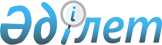 Екібастұз қаласы бойынша шетелдіктер үшін туристік жарна мөлшерлемелерін бекіту туралыПавлодар облысы Екібастұз қалалық мәслихатының 2023 жылғы 22 қыркүйектегі № 59/7 шешімі. Павлодар облысының Әділет департаментінде 2023 жылғы 25 қыркүйекте № 7394-14 болып тіркелді.
      Қазақстан Республикасының "Қазақстан Республикасындағы жергілікті мемлекеттік басқару және өзін-өзі басқару туралы" Заңының 6-бабына, Қазақстан Республикасы Мәдениет және спорт министрінің 2023 жылғы 14 шілдедегі "Шетелдіктер үшін туристік жарна төлеу қағидаларын бекіту туралы" № 181 бұйрығына сәйкес Екібастұз қалалық мәслихаты ШЕШІМ ҚАБЫЛДАДЫ:
      1. 2024 жылғы 1 қаңтардан бастап 31 желтоқсанды қоса алғанда Екібастұз қаласы бойынша шетелдіктер үшін туристік жарна мөлшерлемелері хостелдерді, қонақжайларды, жалға берілетін тұрғын үйлерді қоспағанда, туристерді орналастыру орындарында болу құнынан 0 (нөл) пайыз мөлшерінде бекітілсін.
      Ескерту. 1-тармақ жаңа редакцияда – Павлодар облысы Екібастұз қалалық мәслихатының 27.02.2024 № 133/16 (алғашқы ресми жарияланған күнінен кейін күнтізбелік он күн өткен соң қолданысқа енгізіледі) шешімімен.


      2. Осы шешім оның алғашқы ресми жарияланған күнінен кейін күнтізбелік он күн өткен соң қолданысқа енгізіледі.
					© 2012. Қазақстан Республикасы Әділет министрлігінің «Қазақстан Республикасының Заңнама және құқықтық ақпарат институты» ШЖҚ РМК
				
      Екібастұз қалалық мәслихатының төрағасы 

Н. Макраев
